ЕДИНЫЙ ОБЩЕРОССИЙСКИЙ ДЕТСКИЙ ТЕЛЕФОН ДОВЕРИЯ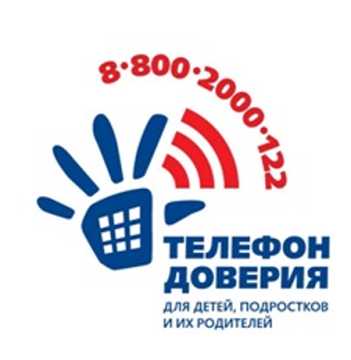 Телефон доверия – это служба экстренной психологической помощи по телефону; в которой работают дипломированные психологи.8-800-2000-122- единый номер телефона доверия (служб экстренной психологической помощи) для детей, подростков и их родителей. Звонок анонимный и бесплатный с любого телефона.Позвонив на Телефон доверия; каждый человек: без исключения; имеет возможность анонимно:установить контакт с консультантом; которому может полностью довериться;свободно выражать свои мысли и чувства., не подвергаясь оценке и давлению;быть принятым; как личность;получить эмоциональную поддержку.Консультанты Телефона доверия в разговоре не навязывают собственных мнений; не диктуют условий; а помогают абонентам мобилизовать собственные духовные, физические, интеллектуальные, творческие ресурсы для выхода из кризисного состояния.Телефон доверия работает круглосуточно, без перерывов и выходных, анонимно и конфиденциально. Абоненты могут быть уверены, что никто, никогда и ни при каких обстоятельствах не узнает содержания беседы.ПОЗВОНИ, ТЕБЕ ПОМОГУТ!